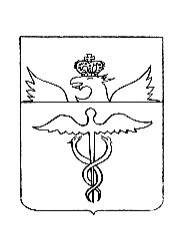 Совет народных депутатовСериковского сельского поселенияБутурлиновского муниципального районаВоронежской областиРЕШЕНИЕот 30 мая 2019 года №170с.СериковоО внесении изменений в решениеСовета народных депутатов Сериковскогосельского поселения от 28.12.2018г. № 155«Об утверждении бюджета Сериковскогосельского поселения Бутурлиновскогомуниципального района Воронежской области на 2019 год и плановый период 2020-2021 годов»В соответствии с Бюджетным кодексом Российской Федерации, Федеральным законом от 06.10.2003 г. №131-ФЗ «Об общих принципах организации местного самоуправления в Российской Федерации», руководствуясь Уставом Сериковского сельского поселения Бутурлиновского муниципального района Воронежской области, а также в целях реализации задач и функций, возложенных на органы местного самоуправления, Совет народных депутатов Сериковского сельского поселения РЕШИЛ:1.Внести в решение Совета народных депутатов Сериковского сельского поселения от 28.12.2018г № 155 «Об утверждении бюджета Сериковского сельского поселения Бутурлиновского муниципального района Воронежской области на 2019 год и плановый период 2020-2021 годов» следующие изменения:       1.1.В части 1.1. статьи 1- в пункте 2 слова «в сумме 2388,1  тыс.рублей» заменить словами «в сумме 3044,34  тыс.рублей»;- пункт 3 изложить в следующей редакции: «3 (на 2019г прогнозируется дефицит бюджета Сериковского сельского поселения в сумме 656,24 тыс. рублей)»     1.2.Приложение № 1 изложить в новой редакции согласно приложению № 1 к настоящему решению.         1.3.Приложение №8 изложить в новой редакции согласно приложению № 2 к настоящему решению.     1.4.Приложение №9 изложить в новой редакции согласно приложению № 3 к настоящему решению.1.5.Приложение №10 изложить в новой редакции согласно приложению №4 к настоящему решению.2.Опубликовать  настоящее решение в Вестнике муниципальных правовых актов Сериковского сельского поселения Бутурлиновского муниципального района Воронежской области.3.Контроль за исполнением настоящего решения оставляю за собой.Глава Сериковского сельского поселения 			  В. П. Варычев Приложение 1                                                            к решению Совета народных депутатов                                                               Сериковского сельского поселенияот 30 мая 2019 года №170ИСТОЧНИКИ  ВНУТРЕННЕГО  ФИНАНСИРОВАНИЯДЕФИЦИТА БЮДЖЕТА СЕРИКОВСКОГО СЕЛЬСКОГОПОСЕЛЕНИЯ НА 2019 ГОД И НА ПЛАНОВЫЙ ПЕРИОД2020 И 2021 ГОДОВтыс.рублейПриложение 2к решению Совета народных депутатов Сериковского сельского поселения                                                                              от 30 мая 2019 года №170Приложение 3к решению Совета народных депутатов Сериковского сельского поселения                                                                              от 30 мая 2019 года №170  Распределение бюджетных ассигнований по разделам, подразделам, целевым статьям (муниципальным программам Сериковского сельского поселения Бутурлиновского муниципального района Воронежской области), группам видов расходов  классификации расходов бюджета Сериковского сельского поселения на 2019 год на  плановый период 2020 и 2021 годов.  №п/пНаименованиеКод бюджетной  классификацииСумма на 2019 годСумма на плановый периодСумма на плановый период №п/пНаименованиеКод бюджетной  классификацииСумма на 2019 год2020 год2021 год123      4      5        6Источники внутреннего финансирования дефицита бюджета01 00 00 00 00 0000 000-656,2400Изменение остатков средств на счетах по учету средств бюджетов01 05 00 00 00 0000 000-656,2400Увеличение остатков средств бюджетов01 05 00 00 00 0000 500-2388,1-1758,7-1774,3Увеличение прочих остатков  денежных средств бюджетов поселений01 05 02 01 10 0000 510-2388,1-1758,7-1774,3Уменьшение остатков средств бюджетов01 05 00 00 00 0000 6003044,341758,71774,3Уменьшение  прочих остатков  денежных средств бюджетов поселений01 05 02 01 10 0000 6103044,341758,71774,3Ведомственная структура расходов бюджета Сериковского сельского поселенияВедомственная структура расходов бюджета Сериковского сельского поселенияна  2019 год и плановый период 2020-2021 годНаименованиеГРБСРзПРЦСРВРСумма (тыс. руб.)Сумма (тыс. руб.)Сумма (тыс. руб.)НаименованиеГРБСРзПРЦСРВР2019 год2020 год2021 год123456789ВСЕГО3044,341725,81708,3Администрация Сериковского сельского поселения Бутурлиновского муниципального района Воронежской области9143044,341725,81708,3ОБЩЕГОСУДАРСТВЕННЫЕ ВОПРОСЫ91401001866,56980,15950,15Функционирование высшего должностного лица субъекта Российской Федерации и муниципального образования9140102599,6526,4515,5Муниципальная программа Сериковского сельского поселения Бутурлиновского муниципального района Воронежской области "Муниципальное управление Сериковского сельского поселения Бутурлиновского муниципального района Воронежской области"914010285 0 00 00000599,6526,4515,5Подпрограмма "Обеспечение реализации муниципальной программы"914010285 3 00 00000599,6526,4515,5Основное мероприятие "Финансовое обеспечение деятельности администрации Сериковского сельского поселения Бутурлиновского муниципального района Воронежской области914010285 3 01 00000599,6526,4515,5Расходы на обеспечение деятельности главы сельского поселения (Расходы на выплаты персоналу в целях обеспечения выполнения функций государственными (муниципальными) органами, казенными учреждениями, органами управления государственными внебюджетными фондами)914010285 3 01 92020100599,6526,4515,5Функционирование Правительства Российской Федерации, высших исполнительных органов государственной власти субъектов Российской Федерации, местных администраций91401041264,96451,75432,65Муниципальная программа Сериковского сельского поселения Бутурлиновского муниципального района Воронежской области "Муниципальное управление Сериковского сельского поселения Бутурлиновского муниципального района Воронежской области"914010485 0 00 000001264,96451,75432,65Подпрограмма "Обеспечение реализации муницпальной программы"914010485 3 00 000001264,96451,75432,65Основное мероприятие "Финансовое обеспечение деятельности администрации Сериковского сельского поселения Бутурлиновского муниципального района Воронежской области914010485 3 02 000001264,96451,75432,65Расходы на обеспечение функций  органов местного самоуправления (Расходы на выплаты персоналу в целях обеспечения выполнения функций государственными (муниципальными) органами, казенными учреждениями, органами управления государственными внебюджетными фондами)914010485 3 02 92010100642,8327,1319,6Расходы на обеспечение функций  органов местного самоуправления (Закупка товаров, работ и услуг для обеспечения государственных (муниципальных) нужд)914010485 3 02 92010200501,491,279,6Расходы на обеспечение органов местного самоуправления (иные межбюджетные трансферты)914010485 3 02 9020050015,4515,4515,45Расходы на обеспечение функций  органов местного самоуправления (Иные бюджетные ассигнования)914010485 3 02 92010800105,3018,018,0Резервные фонды91401112,02,02,0Муниципальная программа Сериковского сельского поселения Бутурлиновского муниципального района Воронежской области "Муниципальное управление Сериковского сельского поселения Бутурлиновского муниципального района Воронежской области"914011185 0 00 000002,02,02,0Подпрограмма "Управление муниципальными финансами"914011185 1 00 000002,02,02,0Основное мероприятие "Управление резервным фондом администрации Сериковского сельского поселения Бутрлиновского муниципального района Воронежской области"914011185 1 01 000002,02,02,0Резервный фонд администрации Сериковского сельского поселения Бутурлиновского муниципального района Воронежской области (финансовое обеспечение непредвиденных расходов) (Иные бюджетные ассигнования)914011185 1 01 205408002,02,02,0НАЦИОНАЛЬНАЯ ОБОРОНА914020078,878,881,3Мобилизационная и вневойсковая подготовка914020378,878,881,3Муниципальная программа Сериковского сельского поселения Бутурлиновского муниципального района Воронежской области "Муниципальное управление Сериковского сельского поселения Бутурлиновского муниципального района Воронежской области"914020385 0 00 0000078,878,881,3Подпрограмма "Организация первичного воинского учета на территории Сериковского сельского поселения"914020385 2 00 0000078,878,881,3Основное мероприятие "Первичный воинский учет граждан, проживающих или пребывающих на территории Сериковского сельского поселения"914020385 2 01 0000078,878,881,3Осуществление первичного воинского учета на территориях, где отсутствуют военные комиссариаты (Расходы на выплаты персоналу в целях обеспечения выполнения функций государственными(муниципальными) органами, казенными учреждениями, органами управления государственными внебюджетными фондами)914020385 2 01 5118010070,570,570,5Осуществление первичного воинского учета на территориях, где отсутствуют военные комиссариаты (Закупка товаров, работ и услуг для обеспечения государственных (муниципальных) нужд)914020385 2 01 511802008,38,310,8НАЦИОНАЛЬНАЯ БЕЗОПАСНОСТЬ И ПРАВООХРАНИТЕЛЬНАЯ ДЕЯТЕЛЬНОСТЬ9140300139,389,688,7Обеспечение пожарной безопасности9140310139,389,688,7Муниципальная программа Сериковского сельского поселения Бутурлиновского муниципального района Воронежской области "Социальное развитие Сериковского сельского поселения"914031084 0 00 00000139,389,688,7Подпрограмма "Обеспечение первичных мер пожарной безопасности на территории Сериковского сельского поселения"914031084 1 00 00000139,389,688,7Основное мероприятие "Обеспечение первичных мер пожарной безопасности на территории Сериковского сельского поселения"914031084 1 01 00000139,389,688,7Мероприятия в сфере защиты населения от чрезвычайных ситуаций и пожаров (Закупка товаров, работ и услуг для обеспечения государственных (муниципальных) нужд)914031084 1 01 914302000 00Предоставление субсидии некоммерческим организациям (Предоставление субсидий бюджетным, автономным учреждениям и иным некоммерческим организациям)914031084 1 01 91440600139,389,688,7НАЦИОНАЛЬНАЯ ЭКОНОМИКА9140400275,8236,9246,0Дорожное хозяйство (дорожные фонды)9140409217,3234,9244,0Муниципальная программа Сериковского сельского поселения Бутурлиновского муниципального района Воронежской области "Социальное развитие Сериковского сельского поселения"914040984 0 00 00000217,3234,9244,0Подпрограмма "Развитие национальной экономики Сериковского сельского поселения"914040984 4 00 00000217,3234,9244,0Основное мероприятие "Ремонт сети автомобильных дорог местного значения за счет средств муниципального дорожного фонда"914040984 4 03 00000217,3234,9244,0Мероприятия по развитию сети автомобильных дорог общего пользования местного значения сельского поселения (Закупка товаров, работ и услуг для обеспечения государственных (муниципальных) нужд)914040984 4 03 91290217,3234,9244,0Прочая закупка товаров, работ и услуг для обеспечения государственных (муниципальных) нужд914040984 4 03 91290200217,3234,9244,0Другие вопросы в области национальной экономики914041258,53,03,0Муниципальная программа Сериковского сельского поселения Бутурлиновского муниципального района Воронежской области "Социальное развитие Сериковского сельского поселения"914041284 0 00 0000058,53,03,0Подпрограмма "Развитие национальной экономики Сериковского сельского поселения"914041284 4 00 0000017,058,53,03,0Основное мероприятие "Мероприятия по градостроительной деятельности"914041284 4 01 0000048,51,01,0Мероприятия по развитию градостроительной деятельности(закупка товаров,работ,услуг для обеспечения государственных  (муниципальных нужд))914041284 4 01 9085020048,51,01,0Основное мероприятие "Расходы на организацию проведения оплачиваемых общественных работ"914041284 4 02 0000010,01,01,0Мероприятия в области социальной политики (закупка товаров, работ и услуг для обеспечения государственных(муниципальных)нужд)914041284 4 02 78430200000Мероприятия в области социальной политики (закупка товаров, работ и услуг для обеспечения государственных(муниципальных)нужд)914041284 4 02 9843020010,02,02,0ЖИЛИЩНО-КОММУНАЛЬНОЕ ХОЗЯЙСТВО9140500320,437,5535,55Благоустройство9140503320,437,5535,55Муниципальная программа Сериковского сельского поселения Бутурлиновского муниципального района Воронежской области "Социальное развитие Сериковского сельского поселения"914050384 0 00 00000320,437,5535,55Подпрограмма "Развитие жилищно-коммунального хозяйства Сериковского сельского поселения"914050384 2 00 00000320,437,5535,55Основное мероприятие "Уличное освещение"914050384 2 01 00000123,033,029,0Расходы на уличное освещение сельского поселения (Закупка товаров, работ и услуг для обеспечения государственных (муниципальных) нужд)914050384 2 01 90010200123,033,029,0Основное мероприятие "Расходы на содержание автомобильных дорог местного значения в границах Сериковского сельского поселения"914050384 2 02 00000---Расходы на содержание автомобильных дорог и инженерных сооружений на них (Закупка товаров, работ и услуг для обеспечения государственных (муниципальных) нужд)914050384 2 02 90020200---Основное мероприятие "Прочие мероприятия по благоустройству поселений"914050384 2 05 00000197,44,556,55Прочие мероприятия по благоустройству сельского поселения (Закупка товаров, работ и услуг для обеспечения государственных (муниципальных) нужд)914050384 2 05 90050200197,44,556,55КУЛЬТУРА, КИНЕМАТОГРАФИЯ9140800244,5241,0245,0Культура9140801244,5241,0245,0Муниципальная программа "Культуры и кинематографии"Сериковского сельского поселения Бутурлиновского муниципального района Воронежской области914080111 0 00 00000244,5241,0245,0Подпрограмма «Клуб Сериковского сельского поселения»914080111 1 00 00000114,5112,0116,0Основное мероприятие "Расходы на обеспечение деятельности (оказание услуг) муниципальных учреждений" клуба914080111 1 01 00000114,5112,0116,0Расходы на обеспечение деятельности (оказание услуг) муниципальных учреждений (Расходы на выплаты персоналу в целях обеспечения выполнения функций государственными (муниципальными) органами, казенными учреждениями, органами управления государственными внебюджетными фондами)914080111 1 01 00590100114,5110,0114,0Расходы на обеспечение деятельности (оказание услуг) муниципальных учреждений (Закупка товаров, работ и услуг для обеспечения государственных (муниципальных) нужд)914080111 2 01 005902001,02,02,0Подпрограмма «Библиотека Сериковского сельского поселения914080111 2 01 00000129,0129,0129,0Основное мероприятие "Расходы на обеспечение деятельности (оказание услуг) муниципальных учреждений" библиотека914080111 2 01 00000129,0129,0129,0Расходы на обеспечение деятельности (оказание услуг) муниципальных учреждений (Расходы на выплаты персоналу в целях обеспечения выполнения функций государственными (муниципальными) органами, казенными учреждениями, органами управления государственными внебюджетными фондами)914080111 2 01 00590100129,0129,0129,0ЗДРАВООХРАНЕНИЕ914090055,01,01,0Муниципальная программа Сериковского сельского поселения Бутурлиновского муниципального района Воронежской области «Социальное развитие Сериковского сельского поселения»914090784 0 00 0000055,01,01,0Подпрограмма «Развитие национальной экономики Сериковского сельского поселения»914090784 4 00 0000055,01,01,0Основное мероприятие санитарно-эпидемиологическое благополучие914090784 4 04 0000055,01,01,0Расходы бюджета Сериковского сельского поселения в рамках подпрограммы «Санитарно-эпидемилогическое благополучие»914090784 4 04 9020020055,01,01,0СОЦИАЛЬНАЯ ПОЛИТИКА914100064,059,859,8Пенсионное обеспечение914100184 0 00 0000064,059,859,8Муниципальная программа Сериковского сельского поселения Бутурлиновского муниципального района Воронежской области "Социальное развитие Сериковского сельского поселения"914100184 0 00 0000064,059,859,8Подпрограмма "Социальная политика Сериковского сельского поселения"914100184 5 00 0000064,059,859,8Основное мероприятие "Пенсионное обеспечение муниципальных служащих"914100184 5 01 0000064,059,859,8Доплаты к пенсиям за выслугу лет лицам, замещавшим муниципальные должности и должности муниципальной службы в органах местного самоуправления сельского поселения (Социальное обеспечение и иные выплаты населению)914100184 5 01 9047030064,059,859,8НаименованиеРзПРЦСРВРСумма (тыс. руб.)Сумма (тыс. руб.)Сумма (тыс. руб.)НаименованиеРзПРЦСРВР2019 год2020 год2021 год12345678ВСЕГО3044,341758,71708,3ОБЩЕГОСУДАРСТВЕННЫЕ ВОПРОСЫ01001866,56980,15950,15Функционирование высшего должностного лица субъекта Российской Федерации и муниципального образования0102599,6526,4515,5Муниципальная программа Сериковского сельского поселения Бутурлиновского муниципального района Воронежской области "Муниципальное управление Сериковского сельского поселения Бутурлиновского муниципального района Воронежской области"010285 0 00 00000599,6526,4515,5Подпрограмма "Обеспечение реализации муниципальной программы"010285 3 00 00000599,6526,4515,5Основное мероприятие "Финансовое обеспечение деятельности администрации Сериковского сельского поселения Бутурлиновского муниципального района Воронежской области010285 3 01 00000599,6526,4515,5Расходы на обеспечение деятельности главы сельского поселения (Расходы на выплаты персоналу в целях обеспечения выполнения функций государственными (муниципальными) органами, казенными учреждениями, органами управления государственными внебюджетными фондами)010285 3 01 92020100599,6526,4515,5Функционирование Правительства Российской Федерации, высших исполнительных органов государственной власти субъектов Российской Федерации, местных администраций0104949,25451,75432,65Муниципальная программа Сериковского сельского поселения Бутурлиновского муниципального района Воронежской области "Муниципальное управление Сериковского сельского поселения Бутурлиновского муниципального района Воронежской области"010485 0 00 00000949,25451,75432,65Подпрограмма "Обеспечение реализации муницпальной программы"010485 3 00 000001264,96451,75432,65Основное мероприятие "Расходы на обеспечение функций органов местного самоуправления»010485 3 01 000001264,96451,75432,65Расходы на обеспечение функций  органов местного самоуправления (Расходы на выплаты персоналу в целях обеспечения выполнения функций государственными (муниципальными) органами, казенными учреждениями, органами управления государственными внебюджетными фондами)010485 3 02 92010100642,8327,1319,6Расходы на обеспечение функций  органов местного самоуправления (Закупка товаров, работ и услуг для обеспечения государственных (муниципальных) нужд)010485 3 02 92010200501,491,279,6Расходы на обеспечение    органов местного самоуправления (иные межбюджетные трансферты)010485 3 02 9020050015,4515,4515,45Расходы на обеспечение функций  органов местного самоуправления (Иные бюджетные ассигнования)010485 3 02 92010800105,318,018,0Резервные фонды01112,02,02,0Муниципальная программа Сериковского сельского поселения Бутурлиновского муниципального района Воронежской области "Муниципальное управление Сериковского сельского поселения Бутурлиновского муниципального района Воронежской области"011185 0 00 000002,02,02,0Подпрограмма "Управление муниципальными финансами"011185 1 00 000002,02,02,0Основное мероприятие "Управление резервным фондом администрации Сериковского сельского поселения Бутрлиновского муниципального района Воронежской области"011185 1 01 000002,02,02,0Резервный фонд администрации Сериковского сельского поселения Бутурлиновского муниципального района Воронежской области (финансовое обеспечение непредвиденных расходов) (Иные бюджетные ассигнования)011185 1 01 205408002,02,02,0НАЦИОНАЛЬНАЯ ОБОРОНА020078,878,881,3Мобилизационная и вневойсковая подготовка020378,878,881,3Муниципальная программа Сериковского сельского поселения Бутурлиновского муниципального района Воронежской области "Муниципальное управление Сериковского сельского поселения Бутурлиновского муниципального района Воронежской области"020385 0 00 0000078,878,881,3Подпрограмма "Организация первичного воинского учета на территории Сериковского сельского поселения"020385 2 00 0000078,878,881,3Основное мероприятие "Первичный воинский учет граждан, проживающих или пребывающих на территории Сериковского сельского поселения"020385 2 01 0000078,878,881,3Осуществление первичного воинского учета на территориях, где отсутствуют военные комиссариаты (Расходы на выплаты персоналу в целях обеспечения выполнения функций государственными(муниципальными) органами, казенными учреждениями, органами управления государственными внебюджетными фондами)020385 2 01 5118010070,570,570,5Осуществление первичного воинского учета на территориях, где отсутствуют военные комиссариаты (Закупка товаров, работ и услуг для обеспечения государственных (муниципальных) нужд)020385 2 01 511802008,38,310,8НАЦИОНАЛЬНАЯ БЕЗОПАСНОСТЬ И ПРАВООХРАНИТЕЛЬНАЯ ДЕЯТЕЛЬНОСТЬ0300139,389,688,7Обеспечение пожарной безопасности0310139,389,688,7Муниципальная программа Сериковского сельского поселения Бутурлиновского муниципального района Воронежской области "Социальное развитие Сериковского сельского поселения"031084 0 00 00000139,389,688,7Подпрограмма "Обеспечение первичных мер пожарной безопасности на территории Сериковского сельского поселения"031084 1 00 00000139,389,688,7Основное мероприятие "Обеспечение первичных мер пожарной безопасности на территории Сериковского сельского поселения"031084 1 01 00000139,389,688,7Мероприятия в сфере защиты населения от чрезвычайных ситуаций и пожаров (Закупка товаров, работ и услуг для обеспечения государственных (муниципальных) нужд)031084 1 01 91430200---Предоставление субсидии некоммерческим организациям (Предоставление субсидий бюджетным, автономным учреждениям и иным некоммерческим организациям)031084 1 01 91440600139,389,688,7НАЦИОНАЛЬНАЯ ЭКОНОМИКА0400275,8236,9246,0Дорожное хозяйство (дорожные фонды)0409217,3234,9244,0Муниципальная программа Сериковского сельского поселения Бутурлиновского муниципального района Воронежской области "Социальное развитие Сериковского сельского поселения"040984 0 00 00000217,3234,9244,0Подпрограмма "Развитие национальной экономики Сериковского сельского поселения"040984 4 00 00000217,3234,9244,0Основное мероприятие "Ремонт сети автомобильных дорог местного значения за счёт средств муниципального дорожного фонда"040984 4 03 00000217,3234,9244,0Прочая закупка товаров, работ и услуг для обеспечения государственных (муниципальных) нужд040984 4 03 91290217,3234,9244,0Другие вопросы в области национальной экономики041258,53,03,0Муниципальная программа Сериковского сельского поселения Бутурлиновского муниципального района Воронежской области "Социальное развитие Сериковского сельского поселения"041284 0 00 0000058,53,03,0Подпрограмма "Развитие национальной экономики Сериковского сельского поселения"041284 4 00 0000058,53,03,0Основное мероприятие "Мероприятия по градостроительной деятельности"041284 4 01 0000048,53,03,0Мероприятия по развитию градостроительной деятельности(закупка товаров,работ,услуг для обеспечения государственных  (муниципальных нужд))041284 4 01 9085020048,51,01,0Основное мероприятие "Расходы на организацию проведения оплачиваемых общественных работ"041284 4 02 0000010,02,02,0Мероприятия в области социальной политики (закупка товаров, работ, услуг для обеспечения государственных (муниципальных) нужд)041284 4 02 784302000,00,00,0Мероприятия в области социальной политики (закупка товаров, работ, услуг для обеспечения государственных (муниципальных) нужд)041284 4 02 9843020010,02,02,0ЖИЛИЩНО-КОММУНАЛЬНОЕ ХОЗЯЙСТВО0500320,4037,5535,35Благоустройство0503320,4037,5535,35Муниципальная программа Сериковского сельского поселения Бутурлиновского муниципального района Воронежской области "Социальное развитие Сериковского сельского поселения"050384 0 00 00000320,4037,5535,35Подпрограмма "Организация благоустройства в границах территории Сериковского сельского поселения"050384 2 00 00000320,4037,5535,35Основное мероприятие "Уличное освещение Сериковского сельского поселения"050384 2 01 00000123,033,029,0Расходы на уличное освещение сельского поселения (Закупка товаров, работ и услуг для обеспечения государственных (муниципальных) нужд)050384 2 01 90010200123,033,029,0Основное мероприятие "Расходы на содержание автомобильных дорог местного значения в границах Сериковского сельского поселения"050384 2 02 00000---Расходы на содержание автомобильных дорог и инженерных сооружений на них (Закупка товаров, работ и услуг для обеспечения государственных (муниципальных) нужд)050384 2 02 90020200---Основное мероприятие "Прочие мероприятия по благоустройству поселений"050384 2 05 00000197,44,556,35Прочие мероприятия по благоустройству сельского поселения (Закупка товаров, работ и услуг для обеспечения государственных (муниципальных) нужд)050384 2 05 90050200197,44,556,35КУЛЬТУРА, КИНЕМАТОГРАФИЯ0800244,5241,0245,0Культура0801244,5241,0245,0Муниципальная программа "Культуры и кинематографии"Сериковского сельского поселения Бутурлиновского муниципального района Воронежской области080111 0 00 00000244,5241,0245,0Подпрограмма «Клуб Сериковского сельского поселения»080111 1 00 00000114,5112,0116,0Основное мероприятие "Расходы на обеспечение деятельности (оказание услуг) муниципальных учреждений" клуба080111 1 01 00000114,5112,0116,0Расходы на обеспечение деятельности (оказание услуг) муниципальных учреждений (Расходы на выплаты персоналу в целях обеспечения выполнения функций государственными (муниципальными) органами, казенными учреждениями, органами управления государственными внебюджетными фондами)080111 1 01 00590100114,5110,0114,0Расходы на обеспечение деятельности (оказание услуг) муниципальных учреждений (Расходы на выплаты персоналу в целях обеспечения выполнения функций государственными (муниципальными) рганами) казенными учреждениями, органами управления государственными внебюджетными фондами) функциями клуба080111 2 01 005902001,02,02,0Подпрограмма «Библиотека Сериковского сельского поселения080111 2 00 00000129,0129,0129,0Основное мероприятие «Расходы на обеспечение деятельности (оказание услуг) муниципальных учреждений «библиотека»080111 2 01 00000129,0129,0129,0Расходы на обеспечение деятельности (оказание услуг) муниципальных учреждений (Расходы на выплаты персоналу в целях обеспечения выполнения функций государственными (муниципальными) органами, казенными учреждениями, органами управления государственными внебюджетными фондами) функциями библиотеки080111 2 01 00590100129,0129,0129,0ЗДРАВООХРАНЕНИЕ090055,01,01,0Муниципальная программа Сериковского сельского поселения Бутурлиновского муниципального района Воронежской области "Социальное развитие Сериковского сельского поселения"090784 0 00 0000055,01,01,0Подпрограмма "Развитие национальной экономики Сериковского сельского поселения"090784 4 00 0000055,01,01,0Основное мероприятие санитарно-эпидемиологоческое благополучие090784 4 04 0000055,01,01,0Расходы бюджета Сериковского сельского поселения в рамках подпрограммы «Санитарно-эпидемилогическое благополучие»090784 4 04 9020020055,01,01,0СОЦИАЛЬНАЯ ПОЛИТИКА100064,059,859,8Пенсионное обеспечение100184 0 00 0000064,059,859,8Муниципальная программа Сериковского сельского поселения Бутурлиновского муниципального района Воронежской области "Социальное развитие Сериковского сельского поселения"100184 0 00 0000064,059,859,8Подпрограмма  «Социальная политика Сериковского сельского поселения»100184 5 00 0000064,059,859,8Основное мероприятие "Пенсионное обеспечение муниципальных служащих"100184 5 01 0000064,059,859,8Доплаты к пенсиям за выслугу лет лицам, замещавшим муниципальные должности и должности муниципальной службы в органах местного самоуправления сельского поселения (Социальное обеспечение и иные выплаты населению)100184 5 01 9047030064,059,859,8Приложение 4к решению Совета народных депутатовСериковского сельского поселенияот 30 мая 2019 года №170Распределение бюджетных ассигнований по целевым статьям (муниципальных программ Сериковского сельского поселения), группам видов расходов, разделам, подразделам классификации расходов бюджета Сериковского сельского поселения на 2019 год и плановый период 20120 и 2021 годовПриложение 4к решению Совета народных депутатовСериковского сельского поселенияот 30 мая 2019 года №170Распределение бюджетных ассигнований по целевым статьям (муниципальных программ Сериковского сельского поселения), группам видов расходов, разделам, подразделам классификации расходов бюджета Сериковского сельского поселения на 2019 год и плановый период 20120 и 2021 годовПриложение 4к решению Совета народных депутатовСериковского сельского поселенияот 30 мая 2019 года №170Распределение бюджетных ассигнований по целевым статьям (муниципальных программ Сериковского сельского поселения), группам видов расходов, разделам, подразделам классификации расходов бюджета Сериковского сельского поселения на 2019 год и плановый период 20120 и 2021 годовПриложение 4к решению Совета народных депутатовСериковского сельского поселенияот 30 мая 2019 года №170Распределение бюджетных ассигнований по целевым статьям (муниципальных программ Сериковского сельского поселения), группам видов расходов, разделам, подразделам классификации расходов бюджета Сериковского сельского поселения на 2019 год и плановый период 20120 и 2021 годовПриложение 4к решению Совета народных депутатовСериковского сельского поселенияот 30 мая 2019 года №170Распределение бюджетных ассигнований по целевым статьям (муниципальных программ Сериковского сельского поселения), группам видов расходов, разделам, подразделам классификации расходов бюджета Сериковского сельского поселения на 2019 год и плановый период 20120 и 2021 годовПриложение 4к решению Совета народных депутатовСериковского сельского поселенияот 30 мая 2019 года №170Распределение бюджетных ассигнований по целевым статьям (муниципальных программ Сериковского сельского поселения), группам видов расходов, разделам, подразделам классификации расходов бюджета Сериковского сельского поселения на 2019 год и плановый период 20120 и 2021 годовПриложение 4к решению Совета народных депутатовСериковского сельского поселенияот 30 мая 2019 года №170Распределение бюджетных ассигнований по целевым статьям (муниципальных программ Сериковского сельского поселения), группам видов расходов, разделам, подразделам классификации расходов бюджета Сериковского сельского поселения на 2019 год и плановый период 20120 и 2021 годовПриложение 4к решению Совета народных депутатовСериковского сельского поселенияот 30 мая 2019 года №170Распределение бюджетных ассигнований по целевым статьям (муниципальных программ Сериковского сельского поселения), группам видов расходов, разделам, подразделам классификации расходов бюджета Сериковского сельского поселения на 2019 год и плановый период 20120 и 2021 годовПриложение 4к решению Совета народных депутатовСериковского сельского поселенияот 30 мая 2019 года №170Распределение бюджетных ассигнований по целевым статьям (муниципальных программ Сериковского сельского поселения), группам видов расходов, разделам, подразделам классификации расходов бюджета Сериковского сельского поселения на 2019 год и плановый период 20120 и 2021 годов п/пНаименованиеЦСРВРРзПРСумма (тыс. руб.)Сумма (тыс. руб.)Сумма (тыс. руб.) п/пНаименованиеЦСРВРРзПР2019 г2020г2021г123456789ВСЕГО:3044,341725,81708,31Муниципальная программа Сериковского сельского поселения Бутурлиновского муниципального района Воронежской области "Развитие культуры "11 0 00 00000244,5241,0245,01.1Подпрограмма «Клуб Сериковского сельского поселения»11 1 00 00000114,5112,0116,01.1.1Основное мероприятие "Расходы на обеспечение деятельности (оказание услуг) муниципальных учреждений" КЛУБА11 1 01 00000114,5112,0116,0Расходы на обеспечение деятельности (оказание услуг) муниципальных учреждений (Расходы на выплаты персоналу в целях обеспечения выполнения функций государственными (казенными учреждениями, органами управления государственными внебюджетными фондами)муниципальными) органами, 11 1 01 00590 1000801114,5110,0114,0Расходы на обеспечение деятельности (оказание услуг) муниципальных учреждений (Закупка товаров, работ и услуг для обеспечения государственных (муниципальных) нужд)11 2 01 0059020008011,02,02,01.2Подпрограмма» Библиотека Сериковского сельского поселения».11 2 00 00000129,0129,0129,01.2.1Основное мероприятие "Расходы на обеспечение деятельности (оказание услуг) муниципальных учреждений" БИБЛИОТЕКИ11 2 01 00000129,0129,0129,0Расходы на обеспечение деятельности (оказание услуг) муниципальных учреждений (Расходы на выплаты персоналу в целях обеспечения выполнения функций государственными (муниципальными) органами, казенными учреждениями, органами управления государственными внебюджетными фондами)11 2 01 005901000801129,0129,0129,02Муниципальная программа Сериковского сельского поселения Бутурлиновского муниципального района Воронежской области "Социальное развитие сельского поселения и социальная поддержка граждан Сериковского  сельского поселения Бутурлиновского муниципального района Воронежской области"84 0 00 00000854,5425,85431,852.1.Подпрограмма "Обеспечение первичных мер пожарной безопасности на территирии Сериковского сельского поселения"84 1 00 00000 0310139,389,688,72.1.1Основное мероприятие "Обеспечение первичных мер пожарной безопасности на территории Сериковского сельского поселения"84 1 01 00000 0310139,389,688,7Мероприятия в сфере защиты населения от чрезвычайных ситуаций и пожаров (Закупка товаров, работ и услуг для обеспечения государственных (муниципальных) нужд)84 1 01 714302000310---Предоставление субсидии некоммерческим организациям (Предоставление субсидий бюджетным, автономным учреждениям и иным некоммерческим организациям)84 1 01 914306000310139,389,688,72.2Подпрограмма «Мероприятие по развитию сети автомобильных дорог общего пользования местного значения Сериковского сельского поселения»84 4 00 000000409217,3234,9244,02.2.1Основное мероприятие «Мероприятие по развитию сети автомобильных дорог общего пользования местного значения Сериковского сельского поселения»84 4 03 00000217,3234,9244,0Мероприятия по развитию сети автомобильных дорог общего пользования местного значения сельского поселения (Закупка товаров, работ и услуг для обеспечения государственных (муниципальных) нужд)84 4 03 912902000409217,3234,9244,02.3.Подпрограмма "Организация благоустройства в границах территории Сериковского сельского поселения"84 2 00 00000 0503 320,437,5535,352.3.1Основное мероприятие "Уличное освещение Сериковского сельского поселения"84 2 01 00000 0503 123,033,029,0Расходы на уличное освещение сельского поселения (Закупка товаров, работ и услуг для обеспечения государственных (муниципальных) нужд)84 2 01 900102000503123,033,029,02.3.2Основное мероприятие «Расходы на содержание автомобильных дорог местного значения в границах Сериковского сельского поселения»84 2 02 00000 0503---Расходы на содержание автомобильных дорог и инженерных сооружений на них (Закупка товаров, работ и услуг для обеспечения государственных (муниципальных) нужд)84 2 02 900202000503---2.3.3Основное мероприятие «Прочие мероприятия по благоустройству поселений»84 2 05 000000503197,44,556,35Прочие мероприятия по благоустройству сельского поселения (Закупка товаров, работ  и услуг для обеспечения государственных (муниципальных) нужд)84 2 05 900502000503197,44,556,352.4.Подпрограмма «Развитие национальной экономики Сериковского сельского поселения»84 4 00 00000041258,53,03,02.4.1Основное мероприятие «Мероприятия по градостроительной деятельности»84 4 01 00000041258,51,01,0Мероприятия по градостроительной деятельности (закупка товаров, работ и услуг для обеспечения государственных (муниципальных) нужд)84 4 01 90850200041248,51,01,02.4.2Основное мероприятие "Расходы на организацию проведения оплачиваемых общественных работ"84 4 02 00000 041210,02,02,0Мероприятия в области социальной политики (Закупка товаров, работ и услуг для обеспечения государственных (муниципальных) нужд)84 4 02 98430200041210,02,02,02.5.Подпрограмма «Санитарно-эпидемиологическое благополучие»84 0 00 00000090755,01,01,02.5.1Основное мероприятие «Выполнение других расходных обязательств в рамках программы»84 4 04 00000090755,01,01,0Расходы бюджета Сериковского сельского поселения в рамках подпрограммы «Санитарно-эпидемиологическое благополучие»84 4 04 90200200090755,01,01,02.6Подпрограмма «Социальная политика Сериковского сельского поселения»84 5 00 0000064,059,859,82.6.1Основное мероприятие «Пенсионное обеспечение муниципальных служащих»84 5 01 0000064,059,859,8Доплаты к пенсиям за выслугу лет лицам, замещавшим муниципальные должности и должности муниципальной службы в органах местного самоуправления сельского поселения (Социальное обеспечение и иные выплаты населению)84 5 01 90470300100164,059,859,83.Муниципальная программа Сериковского сельского поселения Бутурлиновского муниципального района Воронежской области "Муниципальное управление Сериковского сельского поселения Бутурлиновского муниципального района Воронежской области"85 0 00 000001945,361068,951031,453.1.Подпрограмма "Организация первичного воинского учета на территории Сериковского сельского поселения"85 2 00 00000 020378,878,881,33.1.1Основное мероприятие "Первичный воинский учет граждан, проживающих или пребывающих  на территории Сериковского сельского поселения"85 2 01 0000002 0378,878,881,3Осуществление первичного воинского учета на территориях, где отсутствуют военные комиссариаты (Расходы на выплаты персоналу в целях обеспечения выполнения функций государственными (муниципальными) органами, казенными учреждениями, органами управления государственными внебюджетными фондами)85 2 01 51180100020370,570,570,5Осуществление первичного воинского учета на территориях, где отсутствуют военные комиссариаты (Закупка товаров, работ и услуг для обеспечения государственных (муниципальных) нужд)85 2 01 5118020002038,38,310,83.2.Подпрограмма "Обеспечение реализации муниципальной программы85 3 00 000001864,56988,15948,153.2.1Основное мероприятие "Финансовое обеспечение деятельности администрации Сериковского сельского поселения Бутурлиновского муниципального района Воронежской области "85 3 01 00000 0102599,6526,4515,5Расходы на обеспечение деятельности главы сельского поселения (Расходы на выплаты персоналу в целях обеспечения выполнения функций государственными (муниципальными) органами, казенными учреждениями, органами управления государственными внебюджетными фондами)85 3 01 920201000102599,6526,4515,53.2.2Основное мероприятие "Финансовое обеспечение деятельности администрации Сериковского сельского поселения Бутурлиновского муниципального района Воронежской области "85 3 02 0000001 04 1264,96451,75432,65Расходы на обеспечение функций  органов местного самоуправления (Расходы на выплаты персоналу в целях обеспечения выполнения функций государственными (муниципальными) органами, казенными учреждениями, органами управления государственными внебюджетными фондами)85 3 02 920101000104642,8327,1319,6Расходы на обеспечение функций  органов местного самоуправления (Закупка товаров, работ и услуг для обеспечения государственных (муниципальных) нужд)85 3 02 920102000104501,4191,279,6Расходы на обеспечение органов местного самоуправления (иные межбюджетные трансферты)85 3 02 90200500010415,4515,4515,45Расходы на обеспечение функций  органов местного самоуправления (Иные бюджетные ассигнования)85 3 02 920108000104105,318,018,03.3Подпрограмма «Управление муниципальными финансами»85 1 00 0000001112,02,02,03.3.1Основное мероприятие «Управление резервным фондом администрации Сериковского сельского поселения Бутурлиновского муниципального района Воронежской области85 1 01 0000001112,02,02,0Резервный фонд администрации Сериковского сельского поселения Бутурлиновского муниципального района Воронежской области (финансовое обеспечение непредвиденных расходов) (Иные бюджетные ассигнования85 1 01 2054080001112,02,02,0